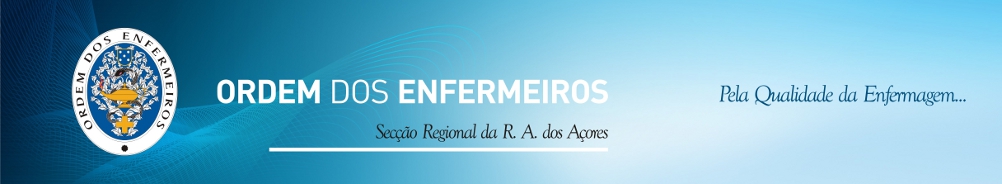 PROGRAMA DE MELHORIA CONTÍNUA DA QUALIDADE DOS CUIDADOS DE ENFERMAGEM(PMCQCE)INSTITUIÇÃO NomeMorada Código PostalCONTEXTO PRÁTICA CLÍNICA ou UNIDADE DE SAÚDE FUNCIONALNomeCONTATOSEnfermeiro(a) Chefe ou ResponsávelTelefoneMailEnfermeiro(a) autor(a)TelefoneMailNOME DO PMCQCENOTA INTRODUTÓRIAREVISÃO SISTEMÁTICAOBJETIVOSRECURSOSENUNCIADO DESCRITIVODIMENSÃO ESTUDADA UNIDADE DE ESTUDO TIPO DE DADOS FONTE DE DADOS TIPO DE AVALIAÇÃO CRITÉRIOS DE AVALIAÇÃO COLHEITA DE DADOS RELAÇÃO TEMPORAL SELEÇÃO DA AMOSTRA INDICADORESPLANO DE ATIVIDADESINTERVENÇÃO PREVISTA  DIVULGAÇÃO do PMCQCEREFERÊNCIAS BIBLIOGRÁFICASConselho de Enfermagem RegionalPonta Delgada, 17 de novembro de 2014CritériosExceçõesEsclarecimentos